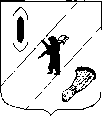 АДМИНИСТРАЦИЯ  ГАВРИЛОВ-ЯМСКОГОМУНИЦИПАЛЬНОГО  РАЙОНАПОСТАНОВЛЕНИЕ29.12.2012   № 2008Об утверждении Порядка подготовки и обобщения  сведений об организации муниципального контроля (надзора) В целях реализации постановления Правительства Российской Федерации от 15 апреля 2010г. №215 «Об утверждении Правил подготовки докладов об осуществлении государственного контроля (надзора), муниципального контроля в соответствующих сферах деятельности и об эффективности такого контроля (надзора)», приказа Федеральной службы государственной статистики от 21.12.2011 № 503 «Об утверждении статистического инструментария для организации Минэкономразвития России федерального статистического наблюдения за осуществлением государственного контроля (надзора) и муниципального контроля», постановления Правительства Ярославской области от 06.12.2012 № 1386-п «О подготовке докладов об осуществлении регионального государственного контроля (надзора) и муниципального контроля», руководствуясь статьёй 29 Устава Гаврилов-Ямского муниципального района,АДМИНИСТРАЦИЯ  МУНИЦИПАЛЬНОГО  РАЙОНА  ПОСТАНОВЛЯЕТ:Утвердить Порядок подготовки и обобщения сведений об организации и проведении муниципального контроля (надзора) (Приложение).2.  Определить отдел экономики, предпринимательской деятельности и инвестиций Администрации муниципального района  органом, ответственным за подготовку в установленном порядке сведений об организации и проведении муниципального контроля (надзора), а также за сбор сведений об осуществлении муниципального контроля (надзора) по форме федерального статистического наблюдения, утвержденной приказом Федеральной службы государственной статистики от 21.12.2011 № 503 «Об утверждении статистического инструментария для организации Минэкономразвития России федерального статистического наблюдения за осуществлением государственного контроля (надзора) и муниципального контроля» (далее – форма федерального статистического наблюдения).3.  Руководителям структурных подразделений Администрации Гаврилов-Ямского муниципального района, уполномоченным на осуществление муниципального контроля (надзора) в соответствующих сферах деятельности представлять на бумажном носителе и в электронном виде один раз в полугодие, до 10 числа месяца, следующего за отчетным периодом, сведения об осуществлении муниципального контроля по форме федерального статистического наблюдения в отдел экономики, предпринимательской деятельности и инвестиций Администрации муниципального района.4.  Контроль за исполнением постановления возложить на управляющего делами Администрации Гаврилов-Ямского муниципального района Ширшину М.Ю.5. Постановление вступает в силу с момента официального опубликования. Глава Администрациимуниципального района							Н.И.Бирук   Приложение к постановлению Администрации Гаврилов-Ямского муниципального районаот 29.12.2012 № 2008ПОРЯДОКподготовки и обобщения сведений об организации и проведении муниципального контроля (надзора) 1. Общие положения1.1. Порядок подготовки и обобщения сведений об организации и проведении муниципального контроля (надзора)  в соответствующих сферах деятельности и эффективности такого контроля (надзора)  (далее – Порядок) разработан в целях реализации постановления Правительства Российской Федерации от 5 апреля 2010 г. № 215 «Об утверждении Правил подготовки докладов об осуществлении государственного контроля (надзора), муниципального контроля в соответствующих сферах деятельности и об эффективности такого контроля (надзора)», приказа Федеральной службы государственной статистики от 21.12.2011 № 503 «Об утверждении статистического инструментария для организации Минэкономразвития России федерального статистического наблюдения за осуществлением государственного контроля (надзора) и муниципального контроля», постановления Правительства Ярославской области от 06.12.2012 № 1386-п «О подготовке докладов об осуществлении регионального государственного контроля (надзора) и муниципального контроля».1.2. Порядок определяет процедуру подготовки и обобщения Администрацией Гаврилов-Ямского муниципального района (далее - Администрация) в лице отдела экономики, предпринимательской деятельности и инвестиций  (далее – Отдел) сведений об организации и проведении муниципального контроля (надзора) (далее – обобщённые сведения).1.3. Ответственными за подготовку обобщённых сведений в Отделе являются начальник Отдела, в его отсутствие – заместитель начальника Отдела, а также сотрудник Отдела, наделенный в соответствии с должностными полномочиями обязанностями по подготовке сведений.1.4. Обобщённые сведения подготавливаются на основании ежегодных сведений  об осуществлении муниципального контроля (надзора), представляемых структурными подразделениями Администрации, уполномоченными на осуществление муниципального контроля (надзора) в соответствующих сферах деятельности (далее – органы контроля) в соответствии с Правилами подготовки докладов об осуществлении государственного контроля (надзора), муниципального контроля в соответствующих сферах деятельности и об эффективности такого контроля (надзора), утвержденными постановлением Правительства Российской Федерации от 5 апреля 2010 г. №215 «Об утверждении Правил подготовки докладов об осуществлении государственного контроля (надзора), муниципального контроля в соответствующих сферах деятельности и об эффективности такого контроля (надзора)» (далее – Правила). 1.5. Сведения должны содержать полную информацию, предусмотренную Перечнем сведений, включаемых в доклады об осуществлении муниципального контроля (надзора), в соответствующих сферах деятельности и об эффективности такого контроля, являющимся приложением к Правилам. К сведениям должны прилагаться отчеты об осуществлении муниципального контроля (надзора)  по утвержденной форме федерального статистического наблюдения (далее – отчет, отчеты). Сведения подписываются руководителями органов контроля.  1.6. Отдел представляет:1.6.1. Один раз в полугодие, до 15 числа месяца, следующего за отчётным периодом, в управление информационных ресурсов и мониторинга показателей развития региона Правительства области на бумажном носителе и в электронном виде  сведений об осуществлении  муниципального контроля (надзора) в соответствующих сферах деятельности по форме федерального статистического наблюдения.1.6.2. Ежегодно до 01 февраля года, следующего за отчётным, в управление Правительства области по организационному развитию на бумажном носителе и в электронном виде обобщённые сведения об организации и проведении  муниципального контроля структурными подразделениями Администрации муниципального района, уполномоченными на осуществление муниципального контроля (надзора) в соответствующих сферах деятельности с указанием в нем сведений по отдельным видам осуществляемого муниципального контроля.2. Порядок и сроки подготовки обобщённых сведений2.1. Блок-схема процедуры подготовки и обобщения сведений представлена в приложении к Порядку.2.2.  Сведения представляются органами контроля в Отдел  в срок, не позднее  20 января года, следующего за отчетным.2.3. Сотрудник Отдела, наделенный в соответствии с должностными полномочиями обязанностями по подготовке обобщённых сведений (далее - ответственный исполнитель):2.3.1. В день поступления сведений в Отдел проверяет полноту представленной информации. 2.3.2. В случае неполноты представленной информации и (или) непредставления отчета получает недостающие сведения от органов контроля в срок не позднее 25 января года, следующего за отчетным.2.3.3. В срок не позднее 30 января года, следующего за отчетным, обобщает представленные сведения по разделам, установленным пунктом 3 Правил, и подготавливает проекты обобщённых сведений.2.3.4. Не позднее 01 февраля года, следующего за отчетным, обеспечивает согласование и подписание проектов обобщённых сведений Главой Администрации Гаврилов-Ямского муниципального района.2.3.5. В срок не позднее 01 февраля года, следующего за отчетным, обеспечивает представление  обобщённых сведений в управление Правительства области по организационному развитию.3. Требования к содержанию обобщённых сведений 3.1. Обобщённые сведения подготавливаются на основе сведений, поступивших из органов контроля по разделам, установленным пунктом 3 Правил. Обобщённые сведения составляются Отделом  на бумажных носителях и в электронном виде.Обобщённые сведения должны содержать следующие разделы:-«Состояние нормативно-правового регулирования в соответствующей сфере деятельности»;- «Организация муниципального  контроля (надзора)контроля»;- «Финансовое и кадровое обеспечение муниципального контроля (надзора)»;- «Проведение муниципального контроля (надзора)»;-«Действия органов муниципального контроля (надзора), по пресечению нарушений обязательных требований и (или) устранению последствий таких нарушений»;- «Анализ и оценка эффективности муниципального контроля (надзора)»;- «Выводы и предложения по результатам муниципального контроля (надзора).3.2. При составлении раздела «Состояние нормативно-правового регулирования в соответствующей сфере деятельности» ответственный исполнитель:3.2.1. Получает от органов контроля:  - перечень всех нормативных правовых актов (с указанием реквизитов), регламентирующих осуществление контроля данного вида. В сведениях, поступивших в Отдел от органов контроля, обязательно наличие анализа обоснованности обязательных требований, проведение их анализа на избыточность, в том числе с учетом внедрения новых технологий;- сведения об опубликовании нормативных правовых актов, регламентирующих осуществление контроля данного вида, в свободном доступе на официальном сайте Администрации в информационно-телекоммуникационной сети «Интернет»;- сведения о дате и причине внесенных (вносимых) изменений в отношении каждого нормативного правового акта, о наличии (отсутствии) выявленных в ходе экспертиз коррупциогенных факторов.3.2.2. Проводит анализ нормативных правовых актов в сфере осуществления отдельного вида контроля. Целевым состоянием является наличие положения о порядке осуществления контроля и административного регламента  исполнения муниципальной функции по осуществлению контроля в отношении каждого вида контроля. При наличии неполноты нормативно-правового регулирования осуществления контроля такие сведения указываются в данном разделе сведений. Также приводится общее количество нормативных правовых актов с распределением по видам контроля, в том числе по сравнению с аналогичным периодом прошлого года (далее - АППГ).3.2.3. Анализирует мероприятия по приведению  муниципальных нормативных правовых актов в соответствие федеральному законодательству. 3.2.4. По результатам анализа в данном разделе сведений указывает: - нормативные правовые акты, принятые во исполнение законодательства, а также нормативные правовые акты, в которые внесены (вносятся) изменения в целях приведения в соответствие федеральному законодательству, в том числе по результатам актов реагирования надзорных органов (органов прокуратуры, Министерства юстиции Российской Федерации); - количество  нормативных правовых актов, приведенных в соответствие (в которые внесены изменения), и их характеристику; - количество и долю нормативных правовых актов (от общего числа), содержавших коррупциогенные факторы (в том числе по сравнению с АППГ);- сведения об опубликовании (неопубликовании) указанных нормативных правовых актов и муниципальных правовых актов в свободном доступе на официальном сайте Администрации в информационно-телекоммуникационной сети «Интернет», также указывает долю нормативных правовых актов, размещенных (неразмещенных) на сайте с распределением по видам контроля;- вывод о состоянии нормативно-правового регулирования в целом (анализ достаточности, полноты, объективности, научной обоснованности, доступности для юридических лиц, граждан и индивидуальных предпринимателей, возможности их исполнения и контроля, отсутствия признаков коррупциогенности).3.3. При составлении раздела «Организация муниципального контроля (надзора)» ответственный исполнитель: 3.3.1. Получает от органов контроля: - сведения об организационной структуре и системе управления органов контроля с указанием информации о статусе органа (специализированный или универсальный, обладающий полномочиями нормативно-правового регулирования);- перечень и описание основных и вспомогательных (обеспечительных) функций с указанием должностных лиц, непосредственно осуществляющего контрольные мероприятия;- сведения о наименовании и реквизитах нормативных правовых актов, регламентирующих порядок исполнения указанных функций (в том числе актов, послуживших основанием  для включения полномочия по осуществлению контроля в положение о ведомстве). Вышеуказанные сведения оформляются ответственным исполнителем в виде таблицы:- информацию о взаимодействии органов контроля при осуществлении своих функций и других органов контроля (за исключением взаимодействия с органами прокуратуры при составлении и согласовании планов проведения проверок), порядке и формах такого взаимодействия, а именно: сведения о регламентах по взаимодействию, а при их наличии – об особенностях такого взаимодействия, информацию о заключенных соглашениях о взаимодействии, сведения о проверках, проведенных совместно с другими надзорными органами. Полученные сведения обобщаются и отражаются в данном разделе обобщенных сведений в отношении каждого вида контроля. Информация о взаимодействии в части проведенных совместных проверок отражается в данном разделе сведений в виде таблицы: - сведения о выполнении функций по осуществлению контроля подведомственными органам местного самоуправления организациями с указанием их наименований, организационно-правовой формы, нормативных правовых актов, на основании которых указанные организации осуществляют контроль (надзор); - сведения о проведенной работе по аккредитации в качестве экспертных организаций и экспертов  организаций и граждан, привлекаемых к выполнению мероприятий по контролю при проведении проверок (количество аккредитованных за отчетный период граждан и организаций, а также количество непосредственно привлеченных к работе в качестве экспертов).3.3.2. На основании представленных и обобщенных сведений указывает вывод, в котором должна быть отражена следующая информация: - количество и характеристика органов контроля, осуществляющих проверочные мероприятия; - отсутствие (наличие) дублирующих функций;- характеристика осуществления взаимодействия при проведении мероприятий по контролю;- анализ обоснованности и достаточности аккредитации. 3.4. При составлении раздела «Финансовое и кадровое обеспечение муниципального контроля (надзора)» ответственный исполнитель:3.4.1. Получает от органов контроля: - сведения, характеризующие финансовое обеспечение исполнения функций по осуществлению контроля (планируемое и фактическое выделение бюджетных средств, расходование бюджетных средств, в том числе в расчете на объем исполненных в отчетный период контрольных функций), а также расчёт среднего расхода на одну проверку. Все сведения должны быть представлены в сравнении с АППГ. Полученные сведения обобщаются и оформляются в данном разделе сведений в виде таблицы:- данные о штатной численности работников органов контроля, непосредственно осуществляющих муниципальный контроль (надзор), и об укомплектованности штатной численности. Если по отдельному виду контроля проверочные мероприятия могут осуществляться не только муниципальными служащими, но и работниками муниципальных учреждений, число таких работников также указывается отдельно. Все сведения должны быть представлены в сравнении с АППГ. Полученные сведения обобщаются и оформляются в данном разделе сведений в виде таблицы:- сведения о квалификации работников, мероприятиях по повышению их квалификации;- данные о средней нагрузке на 1 работника по фактически выполненному в отчетный период объему функций по контролю. Все сведения должны быть представлены в сравнении с АППГ. Полученные сведения обобщаются и оформляются в данном разделе сведений в виде таблицы:- сведения о численности экспертов и представителей экспертных организаций, привлекаемых к проведению мероприятий по контролю. Все сведения должны быть представлены в сравнении с АППГ. 3.4.2. На основании представленных и обобщенных сведений составляет вывод с обобщением сведений по всем контролирующим органам, а также сопоставляет все показатели по сравнению с АППГ. В данной части обобщённых сведений необходимо выделить органы контроля и отдельно функции по контролю, имеющие наибольшие и наименьшие показатели расходования средств, фактической численности работников и средней нагрузки на 1 работника.3.5. При составлении раздела «Проведение муниципального контроля (надзора) » ответственный исполнитель:3.5.1. Получает от органов контроля:- сведения, характеризующие выполненную в отчетный период работу по осуществлению контроля по соответствующим сферам деятельности, в том числе в динамике (по полугодиям). Полученные сведения при составлении данного раздела обобщённых сведений оформляются ответственным исполнителем в виде таблицы:- сведения о результатах работы экспертов и экспертных организаций, привлекаемых к проведению мероприятий по контролю, а также о размерах финансирования их участия в контрольной деятельности;- сведения о случаях причинения юридическими лицами и индивидуальными предпринимателями, в отношении которых осуществляются контрольно-надзорные мероприятия, вреда жизни и здоровью граждан, вреда животным, растениям, окружающей среде, объектам культурного наследия (памятникам истории и культуры) народов Российской Федерации, имуществу физических и юридических лиц, безопасности государства, а также о случаях возникновения чрезвычайных ситуаций природного и техногенного характера.3.5.2. В ходе анализа представленных сведений в данном разделе  указывает: - обобщенную информацию о количестве и результатах проверок, административных расследований (в динамике по полугодиям  по сравнению с АППГ);- органы, которые провели наибольшее и наименьшее число проверок (по сравнению с аналогичной деятельностью того же органа в АППГ); - виды контроля, по которым проведено наибольшее и наименьшее количество проверок (по сравнению с АППГ);- число проверочных мероприятий, в которых принимали участие аккредитованные эксперты и экспертные организации (по сравнению с АППГ);- сведения о случаях причинения юридическими лицами и индивидуальными предпринимателями, в отношении которых осуществляются контрольно-надзорные мероприятия, вреда жизни и здоровью граждан, вреда животным, растениям, окружающей среде, объектам культурного наследия (памятникам истории и культуры) народов Российской Федерации, имуществу физических и юридических лиц, безопасности государства, а также о случаях возникновения чрезвычайных ситуаций природного и техногенного характера;- результаты сравнения количества проведенных плановых и внеплановых проверок.3.6. В разделе «Действия органов муниципального контроля (надзора)  по пресечению нарушений обязательных требований и (или) устранению последствий таких нарушений» ответственным исполнителем на основании полученных от органов контроля сведений обобщаются и указываются:- сведения о принятых органами  контроля мерах реагирования по фактам выявленных нарушений, в том числе в динамике (по полугодиям). Данные сведения при составлении данного раздела обобщенных сведений оформляются ответственным исполнителем в виде таблицы:- сведения о способах проведения и масштабах методической работы с юридическими лицами и индивидуальными предпринимателями, в отношении которых проводятся проверки, направленной на предотвращение нарушений с их стороны;- сведения об оспаривании в суде юридическими лицами и индивидуальными предпринимателями оснований и результатов проведения в отношении них мероприятий по контролю (количество удовлетворенных судом исков, типовые основания для удовлетворения обращений истцов, меры реагирования, принятые в отношении должностных лиц органов контроля);- результаты сравнения статистических данных актов реагирования при проведении плановых и внеплановых проверок;- результаты сравнения статистических данных о суммах наложенных штрафов с разделением по видам проверок, актов реагирования, категориям лиц, привлеченных к ответственности.3.7. В разделе «Анализ и оценка эффективности муниципального контроля (надзора)» указываются показатели эффективности контроля, рассчитанные на основании сведений, содержащихся в отчете, а также данные анализа и оценки указанных показателей:3.7.1. Для анализа и оценки эффективности контроля используются следующие показатели, в том числе в динамике (по полугодиям):- выполнение плана проведения проверок (доля проведенных плановых проверок в процентах от общего количества запланированных проверок);- доля заявлений органов контроля, направленных в органы прокуратуры, о согласовании проведения внеплановых выездных проверок, в согласовании которых было отказано (в процентах от общего числа направленных в органы прокуратуры заявлений);- доля проверок, результаты которых признаны недействительными (в процентах от общего числа проведенных проверок);- доля проверок, проведенных органами контроля с нарушениями требований законодательства Российской Федерации о порядке их проведения, по результатам выявления которых к должностным лицам органов контроля, осуществившим такие проверки, применены меры дисциплинарного, административного наказания (в процентах от общего числа проведенных проверок);- доля юридических лиц, индивидуальных предпринимателей, в отношении которых органами контроля были проведены проверки (в процентах от общего количества юридических лиц, индивидуальных предпринимателей, осуществляющих деятельность на территории Российской Федерации, соответствующего субъекта Российской Федерации, соответствующего муниципального образования, деятельность которых подлежит контролю);- среднее количество проверок, проведенных в отношении одного юридического лица, индивидуального предпринимателя;- доля проведенных внеплановых проверок (в процентах от общего количества проведенных проверок);- доля правонарушений, выявленных по итогам проведения внеплановых проверок (в процентах от общего числа правонарушений, выявленных по итогам проверок);- доля внеплановых проверок, проведенных по фактам нарушений, с которыми связано возникновение угрозы причинения вреда жизни и здоровью граждан, вреда животным, растениям, окружающей среде, объектам культурного наследия (памятникам истории и культуры) народов Российской Федерации, имуществу физических и юридических лиц, безопасности государства, а также угрозы чрезвычайных ситуаций природного и техногенного характера, с целью предотвращения угрозы причинения такого вреда (в процентах от общего количества проведенных внеплановых проверок);- доля внеплановых проверок, проведенных по фактам нарушений обязательных требований, с которыми связано причинение вреда жизни и здоровью граждан, вреда животным, растениям, окружающей среде, объектам культурного наследия (памятникам истории и культуры) народов Российской Федерации, имуществу физических и юридических лиц, безопасности государства, а также возникновение чрезвычайных ситуаций природного и техногенного характера, с целью прекращения дальнейшего причинения вреда и ликвидации последствий таких нарушений (в процентах от общего количества проведенных внеплановых проверок);- доля проверок, по итогам которых выявлены правонарушения (в процентах от общего числа проведенных плановых и внеплановых проверок);- доля проверок, по итогам которых по результатам выявленных правонарушений были возбуждены дела об административных правонарушениях (в процентах от общего числа проверок, по итогам которых были выявлены правонарушения);- доля проверок, по итогам которых по фактам выявленных нарушений были наложены административные наказания (в процентах от общего числа проверок, по итогам которых по результатам выявленных правонарушений возбуждены дела об административных правонарушениях);- доля юридических лиц, индивидуальных предпринимателей, в деятельности которых выявлены нарушения обязательных требований, представляющие непосредственную угрозу причинения вреда жизни и здоровью граждан, вреда животным, растениям, окружающей среде, объектам культурного наследия (памятникам истории и культуры) народов Российской Федерации, имуществу физических и юридических лиц, безопасности государства, а также угрозу возникновения чрезвычайных ситуаций природного и техногенного характера (в процентах от общего числа проверенных лиц);- доля юридических лиц, индивидуальных предпринимателей, в деятельности которых выявлены нарушения обязательных требований, явившиеся причиной причинения вреда жизни и здоровью граждан, вреда животным, растениям, окружающей среде, объектам культурного наследия (памятникам истории и культуры) народов Российской Федерации, имуществу физических и юридических лиц, безопасности государства, а также возникновения чрезвычайных ситуаций природного и техногенного характера (в процентах от общего числа проверенных лиц);- количество случаев причинения юридическими лицами, индивидуальными предпринимателями вреда жизни и здоровью граждан, вреда животным, растениям, окружающей среде, объектам культурного наследия (памятникам истории и культуры) народов Российской Федерации, имуществу физических и юридических лиц, безопасности государства, а также возникновения чрезвычайных ситуаций природного и техногенного характера (по видам ущерба);- доля выявленных при проведении проверок правонарушений, связанных с неисполнением предписаний (в процентах от общего числа выявленных правонарушений).3.7.2. Помимо указанных показателей в данном разделе приводятся показатели, характеризующие особенности осуществления муниципального контроля (надзора) в соответствующих сферах деятельности, расчет и анализ которых проводится органами муниципального контроля (надзора) на основании сведений ведомственных статистических наблюдений.3.7.3. Значения показателей оценки эффективности контроля за отчетный год анализируются по сравнению с АППГ. В случае существенного (более 10 процентов) отклонения значений указанных показателей в отчетном году от АППГ указываются причины таких отклонений.3.7.4. В указанном разделе также анализируются действия органов контроля по пресечению нарушений обязательных требований и (или) устранению последствий таких нарушений, в том числе по оценке предотвращенного в результате таких действий ущерба (по имеющимся методикам расчета размеров ущерба в различных сферах деятельности), а также приводятся оценка и прогноз состояния исполнения обязательных требований законодательства Российской Федерации в соответствующей сфере деятельности.3.8. В разделе «Выводы и предложения по результатам  муниципального контроля(надзора) » указываются:-    выводы и предложения по результатам осуществления контроля, в том числе планируемые на текущий год показатели его эффективности;- предложения по совершенствованию нормативно-правового регулирования и осуществления контроля в соответствующей сфере деятельности;- предложения, связанные с осуществлением контроля и направленные на повышение эффективности такого контроля и сокращение административных ограничений в предпринимательской деятельности.Приложение  к ПорядкуБЛОК-СХЕМАпроцедуры подготовки и обобщения сведений об организации и проведении муниципального контроля (надзора)  в соответствующих сферах деятельности и эффективности такого контроля (надзора)Наименование контролирующего органаПеречень и описание основных и вспомогательных (обеспечительных) функцийНаименования и реквизиты нормативных правовых актов, регламентирующих порядок исполнения указанных функцийНаименование контролирующего органаФункция по контролюОрган, с которым осуществлялось взаимодействиеКоличество проведенных совместных  проверокИтогоИтогоИтогоНаименование контролирующего органаФункция по контролюПланируемое выделение бюджетных средствФактическое выделение бюджетных средствСредний расход на одну проверкуИтогоИтогоНаименование контролирующего органаФункция по контролюШтатная численностьФактическая численностьИтогоИтогоНаименование контролирующего органа Функция по контролюСредняя нагрузка на 1 работника по фактически выполненному в отчетный период объему функций по контролюНаименование контролирующего органа Функция по контролюКоличество проверок, проведённых в первом полугодииКоличество проверок, проведённых в первом полугодииКоличество проверок, проведённых во втором полугодииКоличество проверок, проведённых во втором полугодииНаименование контролирующего органа Функция по контролюплановыхвнеплановыхплановыхвнеплановыхИтогоИтогоНаименование контролирующего органа Функция по контролюВынесено актов реагированияВынесено актов реагированияВынесено актов реагированияВынесено актов реагированияВынесено актов реагированияНаименование контролирующего органа Функция по контролюпо плановым проверкампо внеплановым проверкамна должностных лицна индивидуальных предпринимателейна юридических лицИтогоНачальник отдела экономики, предпринимательской деятельности и инвестиций Адмиистрации Гаврилов-Ямского МРОтветственный исполнительОрган, осуществляющий муниципальный контроль                             Представленные сведения                              являются неполнымиПредставленные сведения являются полными